Testing Hub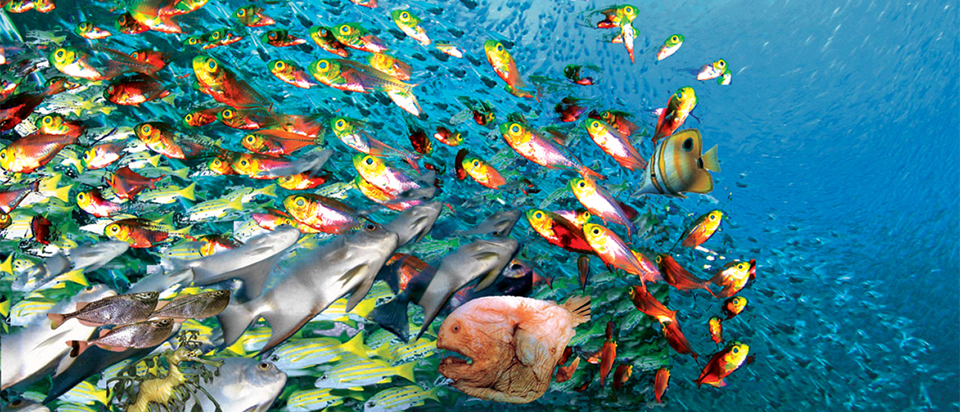 